Valdres krus til salgs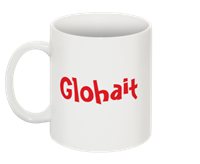 Vi er seks jenter fra Sør-Aurdal ungdomsskole som har startet en elevbedrift. Vi selger krus med valdresuttrykket «Glohait» på. Vi kommer til å stå på Valdres- tunet, Leirasenteret, Fagernes kjøpesenter og evt. Coop prix Bagn. Vi tar også opp bestillinger gjennom telefon, dersom du har mulighet til å hente på Bagn eller i Begnadalen selv. Du kan nå oss på:Daglig leder Anine Sætrang (974 20 844)Markedsfører Elin Veimodet (993 87 371)Økonomisjef Vilde Stensæter (902 99 924)Ansatt Amalie Kulterud (984 32 076)Ansatt Karoline Dahlen (948 14 872)Ansatt Oda Grønbrekk (900 16 450)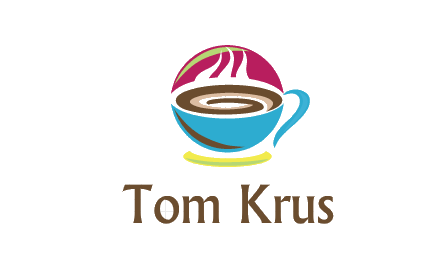 